LINKING EMOTIONS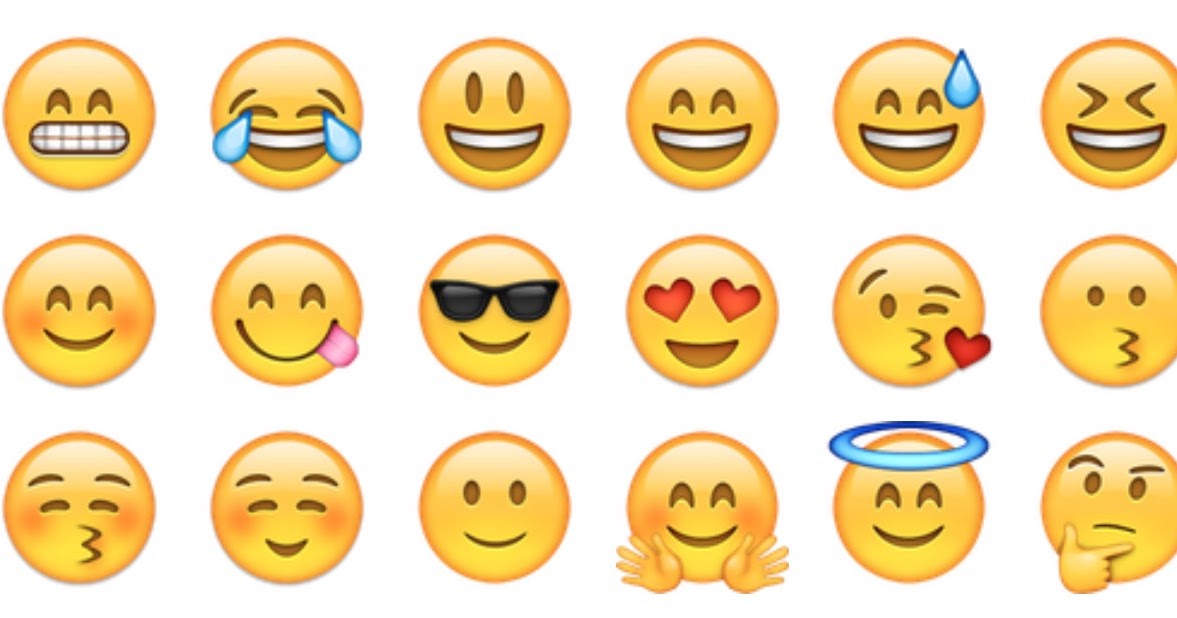 TASK 2Sadness – I feel sadExcitement – I feel excitedRelief – I feel relievedShock – I fell shockedEmbarrassment -  I feel embarrassed Stress – I fell stressedSatisfaction – I fell satisfiedEuphoria – I feel euphoricSerenity – I feel serene Hatred – I hateFrustration – I fell frustratedConfusion – I feel confusedBoredom – I feel boredSurprise – I feel surprisedFear – I feel scaredHappiness – I feel happyTenderness – I ‘m tenderKindness – I’m kindMelancholy – I miss youConcern – I feel worriedTemptation – I temptGuilt – I feel guiltyDelight – I delightAffection – I have affection for youEnthusiasm – I feel enthusiasticSolitude – I feel aloneAnger – I’m angryAdmiration – I admire youRage – I’m angryApprehension  - apprehensive
TASK 3When I'm away from someone I feel sad but above all I feel a lot of melancholy .When someone tells me that there will be a surprise for me I get angry because I want to know immediately what it is.When a loved one is sad, I become very apprehensive and try to help him in every way. 